Wtorek 21.12.20211 Bombki na choinkę – ćwiczenia oddechowePomoce: szablon choinki wycięty z zielonego papieru; papierowe, różnokolorowe kółeczka; słomka. Dziecko otrzymuje słomkę i szablon choinki. Na stole rozłożone są kółeczka. Dziecko  za pomocą wdechu skierowanego przez słomkę unosi kółeczka, które przyklejają się do słomki, po czym upuszcza je na szablon choinki. W ten sposób ozdabia szablon choinki .2. Lepimy uszka – zabawa rozwijająca małą motorykę Rodzic razem z dzieckiem recytuje wierszyk wykonując jednocześnie poleceniaKto ma sprawne rączki dziecko wyciąga ręce przed siebie i każdy paluszek, porusza kolejno palcami ten pomoże w kuchni robi młynek z dłoni przy lepieniu uszek. zaciska i otwiera dłonie3. Proponuję obejrzenie filmu o tradycjach świątecznych https://www.youtube.com/watch?v=EAYWmsXrMlY4 Praca plastyczna  W dniu dzisiejszym mieliśmy wykonać upominki dla rodziców. Zachęcam więc do zrobienia ich w domu. Potrzebne nam będą pomarańcza , goździki i świeczka tealight. Dzieci przyozdabiają świecznik goździkami a rodzic wycina miejsce na świeczkę i gotowe  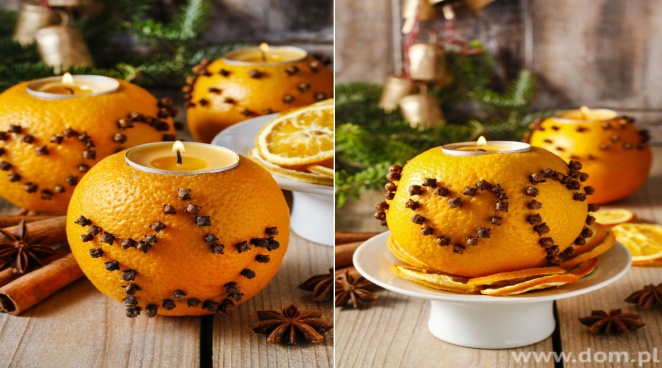 5. A na koniec trochę posprzątajmy w domu  Oczywiście przy muzyce życzę udanej zabawy  https://www.youtube.com/watch?v=466oxBC2ETI&t=35s